              JEDILNIK ŠOLA      27. februar – 3. marec  2023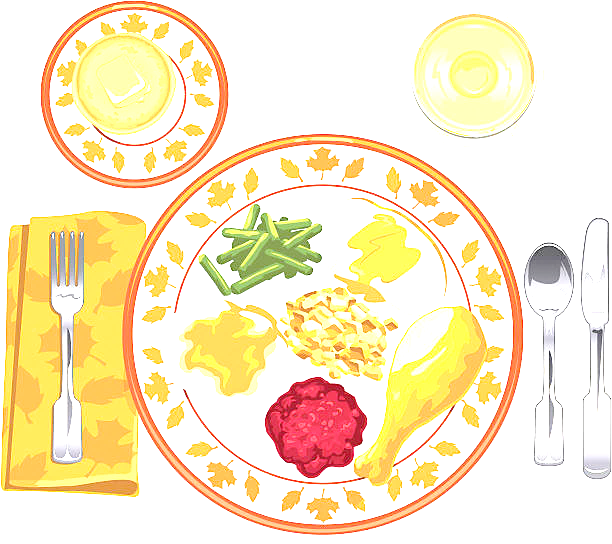 PONEDELJEK                                                         TOREKSREDA ČETRTEKPETEK                                                                                               DOBER TEK!                                                                                                                                              ALERGENIMalica:KORUZNI KOSMIČI, MLEKO, BANANEGLUTEN, MLEKOKosilo:KOSTNA JUHA Z ZAKUHO, PURANJE REZINICE V OMAKI, ZDROBOVI CMOČKI, PESA, SOKZELENA, GLUTEN, JAJCA, MLEKOMalica:OVSEN KRUH, MASLO, MARMELADA, BELA KAVAGLUTEN, MLEKOZdrava šola:JABOLKAKosilo:KOSMIČEVA JUHA, ČUFTE, KROMPIR V KOSIH, KITAJSKO ZELJE, SOK GLUTEN, JAJCA, MLEKOMalica:PICA, PLANINSKI ČAJ, KIVIGLUTEN, MLEKOKosilo:PREŽGANKA, ŠPINAČNI REZANCI V SIROVI OMAKI, ENDIVIJA S KROMPIRJEM, SOKGLUTEN, JAJCA, MLEKOMalica:VANILIJEV NAVIHANČEK, KAKAVGLUTEN, MLEKOZdrava šola:POMARANČEKosilo:GOVEJI GOLAŽ, KRUHOVA RULADA, STROČJI FIŽOL, SADNI PINJENEC, VODAZELENA, GLUTEN, JAJCA, MLEKOMalica:MAKOVKA, SADNI JOGURT, MEŠANO SADJEGLUTEN, MLEKOKosilo:BROKOLIJEVA JUHA, OCVRT RIBJI FILE, PIRE KROMPIR, ZELENA SOLATA S KORUZO, SOKGLUTEN, JAJCA, RIBE